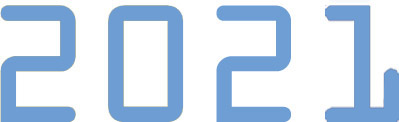 СТАТИСТИЧНИЙ ЩОРІЧНИК СУМСЬКОЇ ОБЛАСТІ 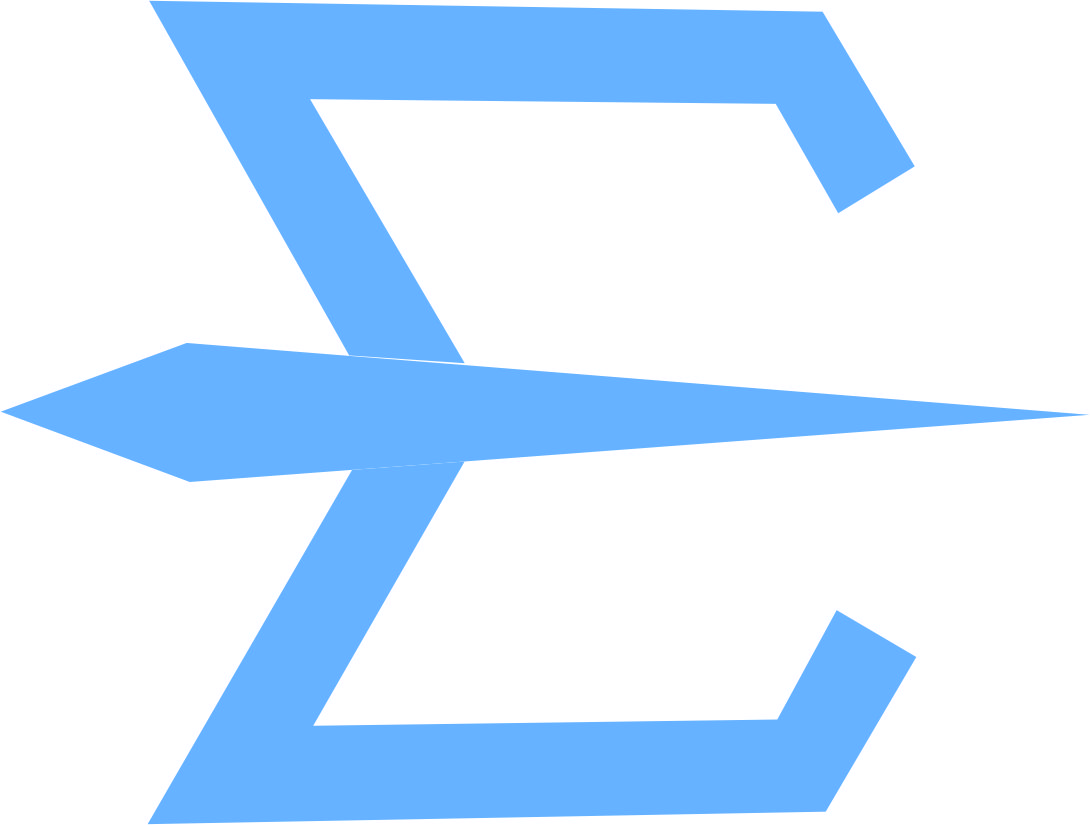 СУМИ – 2022ПЕРЕДМОВАГоловне управління статистики у Сумській області пропонує Вашій увазі чергове видання збірника “Статистичний щорічник Сумської області”, який містить широкий спектр статистичних показників соціально-економічного стану області за 2021 р. у порівнянні з попередніми роками. Збірник сформовано за такими розділами: населення та міграція; ринок праці; доходи та умови життя; населені пункти та житло; освіта; охорона здоров’я та соціальний захист; культура, відпочинок, спорт і туризм; правосуддя та злочинність; навколишнє середовище та природні ресурси; основні макроекономічні показники; ціни; реєстр статистичних одиниць; промисловість; сільське господарство, мисливство, лісове господарство, рибне господарство; будівництво; капітальні інвестиції; транспорт; зовнішньоекономічна діяльність; внутрішня торгівля; діяльність підприємств; наука та інновації. До більшості розділів надано методологічні пояснення.Статистичні показники наведені у розрізі видів економічної або промислової діяльності, видів продукції, організаційно-правових форм, 
а також районів. За 2021 р. інформація у районному розрізі сформована згідно з Кодифікатором адміністративно-територіальних одиниць та територій територіальних громад, затвердженим наказом Мінрегіону від 26.11.2020 
№ 290 (зі змінами). Інформація до 2020 р. сформована по містах обласного значення та районах відповідно до Класифікатора об’єктів адміністративно-територіального устрою України (КОАТУУ).В окремому розділі наведено деякі порівняльні статистичні дані 
по регіонах України. Звертаємо Вашу увагу, що у збірнику інформацію 
за результатами державних статистичних спостережень за 2014–2021 рр. наведено без урахування тимчасово окупованої території Автономної Республіки Крим, м.Севастополя та частини тимчасово окупованих територій у Донецькій та Луганській областях.Зважаючи на ситуацію, що склалася у зв’язку з військовою агресією росії проти України за підтримки білорусі, інформація по окремих загальноекономічних та галузевих показниках за 2021 р. буде оприлюднена після завершення терміну подання статистичної та фінансової звітності,  встановленого Законом України «Про захист інтересів суб’єктів подання звітності та інших документів у період дії воєнного стану або стану війни».Більш детальну інформацію, відсутню у Щорічнику, можна отримати 
на замовлення у Головному управлінні статистики.Сподіваємося, Щорічник буде корисним для всіх, хто вивчає і цікавиться соціально-економічним становищем області. Будемо вдячні за відгуки, зауваження та пропозиції щодо розміщення та подання інформації.З повагою Начальник Головного управління
статистики у Сумській області                                           Людмила ОЛЕХНОВИЧЗМІСТ1.5. Основні соціально-економічні показникиПродовження табл. 1.51 З 2015 р. розрахунки здійснено відповідно до Методологічних положень оновленої версії Системи національних рахунків 2008 р. (наказ Держстату України від 17.12.2013 № 398). 
За 2017–2019 рр. переглянуті дані регіональних рахунків (з урахуванням змін у платіжному балансі НБУ). Дані за 2021 р. будуть оприлюднені у наступному виданні.2 Дані попередні.3 Крім банків та бюджетних установ. За 2000 р., 2005 р. наведено фінансовий результат 
від звичайної діяльності до оподаткування.4 Інформація підготовлена за результатами державного статистичного спостереження "Економічні показники короткотермінової статистики промисловості". Дані за видами діяльності сформовані за функціональним підходом (однорідними продуктами) відповідно до Класифікації видів економічної діяльності (ДК 009:2010) (з урахуванням уточнень підприємств станом 
на кінець лютого 2022 р.).5 Дані наведено за січень–грудень.6 У 2010–2015, 2018–2021 рр. у загальному обсязі прийнятого в експлуатацію житла обліковується житло, прийняте в експлуатацію відповідно до порядків (накази Міністерства регіонального розвитку, будівництва та житлово-комунального господарства України від 03.07.2018 № 158 (зі змінами), від 24.04.2015 № 79, від 19.03.2013 № 95 та від 24.06.2011 № 91) та Тимчасового порядку (постанова Кабінету Міністрів України від 09.09.2009 № 1035); у 2017–2021 рр. – нове будівництво (без урахування приросту площі, отриманої в результаті реконструкції).7 З 2005 р. – з урахуванням обсягів автомобільних комерційних вантажних перевезень, виконаних фізичними особами-підприємцями.8 З 2000 р. – з урахуванням обсягів автомобільних пасажирських перевезень, виконаних фізичними та юридичними суб’єктами малого бізнесу.9  З 2015 р. – розрахунки (оцінки) чисельності постійного населення здійснено на основі наявних адміністративних даних щодо державної реєстрації народження і смерті та зміни реєстрації місця проживання.10 За 2000 р., 2005 р. дані наведено по підприємствах, установах, організаціях та їхніх відокремлених підрозділах, крім статистично малих підприємств, починаючи з 2010 р. – 
по юридичних особах та відокремлених підрозділах юридичних осіб із кількістю найманих працівників 10 і більше осіб.20002005201020152016201920202021Валовий регіональний продукт1 (у фактичних цінах), млн.грн…80251833341567462877582780432…у розрахунку на одну особу1, грн…64971571137170417417055075815…Доходи населення1,
млн.грн …911424918443115255189702966291121962Індекс споживчих цін 
(грудень до грудня попереднього року), %127,7112,2108,9145,5114,2104,8104,8111,0Індекс цін продукції сільського господарства, реалізованої підприємствами 
(до попереднього 
року), %158,3118,7144,0166,9118,289,4127,5135,6Фінансовий результат 
до оподаткування3,
млн.грн242,4229,2527,64653,56015,67539,79959,2…Обсяг реалізованої промислової продукції (товарів, послуг), млн.грн…7715,314745,336804,636167,349234,648295,161434,64Капітальні інвестиції, 
млн.грн……2188366357637734720074655Загальна площа житлових будівель, прийнятих 
в експлуатацію6, тис.м2110,2143,4181,4157,1109,9110,461,6118,8Перевезення вантажів
усіма видами транспорту7, млн.т21,115,913,215,214,917,218,6…Відправлення (перевезення) пасажирів транспортом загального користування8, млн. 107,5136,8127,2106,398,395,258,2…20002005201020152016201920202021Чисельність постійного населення9 
(на кінець року), тис. 1313,01224,21159,31111,11102,31066,11051,31033,6Природний приріст, 
скорочення (–) населення, тис. –14,7–14,9–9,8–9,2–9,9–10,9–13,0–15,4Кількість зайнятих, тис.513,8546,0497,0470,5478,5490,9459,9444,1Кількість безробітних 
(за методологією МОП), тис. 89,745,259,252,848,841,247,849,8Рівень безробіття населення 
(за методологією МОП), %14,97,610,610,19,37,79,410,1Середньомісячна номінальна заробітна плата10, грн1946631866344941318579978511844